_______________________________	                                          Kraków, ________________ Imię wnioskodawcy                                                                                                                                           Data______________________________________Nazwisko wnioskodawcy________________________________	Data urodzenia wnioskodawcy________________________________                   Numer sprawy / Referent sprawy                                                                                                                                                                                                 ________________________________                                    Numer telefonu wnioskodawcy	                                                                   Adres zamieszkania wnioskodawcy:        __________________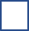  Kod pocztowy, miejscowość_______________________________________Ulica, numer budynku, numer lokalu
          OŚWIADCZENIE O ROZWIĄZANIU STOSUNKU PRACYOświadczam, że z dniem____________________________ zakończyłem/łam pracę w_____________________________________________________________________________.                                                                Nazwa firmy													            													          Czytelny podpis wnioskodawcy